Chittagong Stock Exchange Limited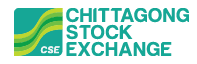 Online Certificate Course on Securities Laws of Bangladesh  Help line: Cell# 01711812110, Land Phone# 023333-20871-3, 023333-14632-3 ext: 117E-mail: arif@cse.com.bd.Objective and Benefits of the Training:The program aims to provide participants with useful and keen insights on various aspects of the Securities Laws of Bangladesh.The key objectives of this program are:  To enable the participant to understand the critical securities market process, such as legal, due diligence and compliance.      This course will help appreciate securities market inputs while those with a securities market background will better understand compliance and due diligence.   The program is intended for those who want to begin their careers in legal and compliance area in securities market.Target Audience:Stock Brokers, Asset Management Companies of Mutual Funds, Depository participant, Custodians, Regulatory Bodies, Law Firms, Investors, Investment Consultants, Portfolio Managers and Investment Advisors, Mutual Fund Agent, Investors, Corporate, Broking Houses, Financial Institutions, Fund Managers, Investment Bankers, Consultants, promising analysts.Working Employees in the financial markets area facing exposure to Securities Laws. Working Employees in the legal and compliance area facing exposure to the technicalities and Latest developments in the Securities Markets. Students seeking to supplement their knowledge in securities laws or the securities or securities market area.   Facilitators: The training will be delivered by the high-class professionals and long experienced Stock Market experts.  Those facilitators are efficiently dealing with stock market business as well as strong background in Bangladesh Securities Market Rules and Regulations. This time the training will be provided by BSEC expert and high experience Capital Market Trainer, preferably Securities laws expert.          Page 1 of 2Securities Laws of Bangladesh  Module 1. Bangladesh Securities Exchange Commission Act, 1993  Securities and Exchange Ordinance, 1969  Module 2. Securities and Exchange Commission (Stock Dealer, Stock Broker and Authorize Representatives) Rules, 2000Module 3. Securities and Exchange Commission (Mutual Fund) Rules, 2001 Securities and Exchange Commission (Merchant Bankers and Portfolio Manager) Rules, 1996Module 4.  Securities and Exchange Commission (Prohibition of Insider Trading) Rules, 1996Margin Rules, 1999 Module 5.  Depository Act, 1999  Depository Regulations, 2000 Depository (User) Regulations, 2003 Exchange Demutualization Act, 2013Module 6. Securities and Exchange Commission (Public Issue) Rules, 2015Securities and Exchange Rules 2020Module 7. Bangladesh Securities and Exchange Commission (Alternative Investment) Rules 2015 Bangladesh Securities and Exchange Commission (Short Sale) Rules 2019 Module 8. CSE Listing Regulations, 2015CSE Investor Protection Fund Regulations, 2014, CSE (Settlement of Transaction) Regulations, 2013CSE Automated Training Regulations, 1998CSE TREC Holders Margin Regulations 2013CSE (Administration of Trading Right Entitlement Certificate) Regulations, 2020CSE (Administration of Trading Right Entitlement Certificate) Rules, 2020The registration will be on first-come-first-serve basis. You can also contact:Training Department Chittagong Stock Exchange Limited CSE Building, 1080 Sk. Mujib Road Agrabad, Chittagong.Page 2 of 2 Certificate:Duration and time:Date of Start:Registration deadline:Investment:Mode of training:	Certificate will be awarded to the ParticipantsFebruary 22-24 & 27, 28 & March1, 2022 (12 hours+) from 07:00 pm - 09:00 pmFebruary 22, 2022February 20, 2022BDT.2,000 per participantFor student BDT. 1,500Through ‘Zoom” (Video Conferencing)  